 Old London Road, Stockbridge, Hampshire.  SO20 6EJ    adminoffice@stockbridge.hants.sch.uk 01264 810550 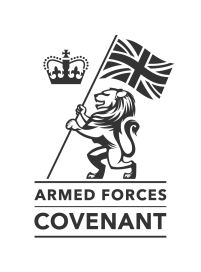 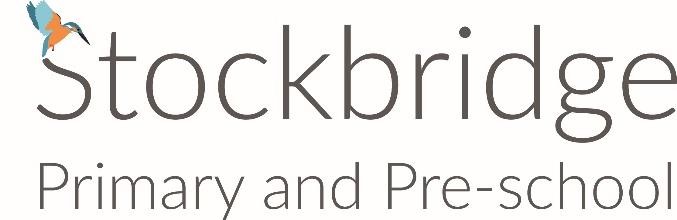 Head: Mrs E. Jefferies   www.stockbridgeprimary.co.uk Date 22nd June 2021Dear Parents,We have now finalised the kit list for children and have attached it with this letter.  Please ensure you check it thoroughly and in plenty of time to purchase any items you may need to order.As mentioned in the original letter, there is no transport available for children to Calshot this year and you will need to drop and collect your child at the following times:Wednesday 7th July drop off at 10amThursday 8th July collect at 4pmCalshot address:Calshot Activities CentreCalshot SpitFawleySouthamptonSO45 1BRFor the parents information evening on Monday 28th June at 7pm a zoom link will be emailed to you today.  Please let us know if you don’t receive it.Many thanksThe School Office